** 저희 교회에 처음 나오신 분들과 방문하신 분들을 진심으로 환영합니다**ㆍBible12(성경개관) 3강: 오늘 예배 및 오찬 후 Teestube ㆍ아빠의 küche: 오늘 애찬은 남선교회원들이 전적으로 담당합니다.ㆍ2019 새가족 환영 오찬: 다음 주일 예배 후 Teestubeㆍ자치단체 총회: 11월 중 각 단체들은 총회로 모이시기 바랍니다.ㆍ겨자씨 모임: 11월 16일(토) 15시ㆍ지난 주 방문: 신한섭ㆍ입원: Wolfgang Zwingelberg(Essen Uniklinik 중환자실)ㆍ생일: 김영희, 오경민, 신재용, 구쳉◆말씀일기 일정일/시140:1-13시   월/시141:1-10      화/시142:1-7     수/시143:1-12목/시144:1-15     금/오바댜1:1-9     토/옵1:10-21     일/말라기1:1-14◆114 운동-하루(1) 한번(1) 말씀일기 & 성경 (4)장 통독(성경 200독 대행진: 167독) ◈ 예배위원 안내 ◈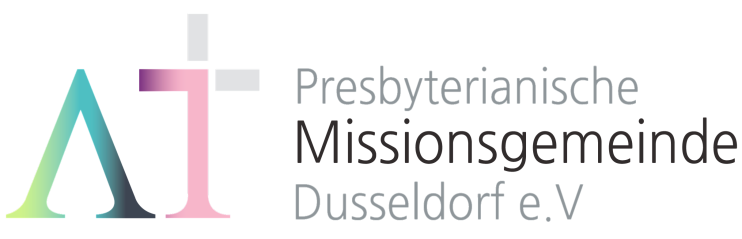 “나의 평안을 너희에게 주노라” (요14:27)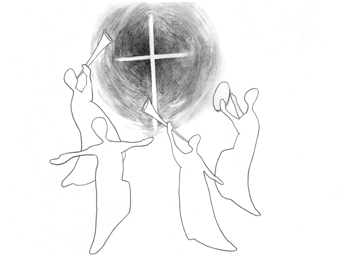 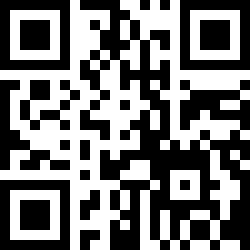 1983년 5월8일 창립     뒤셀도르프선교교회                 교회 홈페이지 duemission.de                  교회주소Alte-Landstr. 179, 40489 Düsseldorf인도: 손교훈 목사※는 함께 일어섭니다.◀ 손교훈 목사의 말씀일기 시편136편 '패러디' ▶손자들을 가르쳐서 빛난다는 뜻의 이름을 할아버지로부터 받게 하신 하나님께 감사하라. 그 인자하심이 영원함이로다.비록 가난했지만 존경스런 아버지와 사랑스런 어머니 슬하에서 자라게 하신 하나님께 감사하라. 그 인자하심이 영원함이로다. 집안의 '아브라함'이 되게 하신 하나님께 감사하라. 그 인자하심이 영원함이로다.어려운 시절, 좋은 교회에서 좋은 목사님, 좋은 선생님, 좋은 친구 및 선후배들을 만나서 믿음으로 교제하며 젊은 시절을 보내게 하신 하나님께 감사하라. 그 인자하심이 영원함이로다 신학의 길을 걷도록 부르시고 끝까지 학업을 포기하지 않도록 인도하신 하나님께 감사하라. 그 인자하심이 영원함이로다. 꼴 같지 않은 모습에도 내치지 않으시고 계속 당신의 종으로 써 주신 하나님께 감사하라. 그 인자하심이 영원함이로다. 목회자로 선교사로, 한국에서 독일에서 섬기며 하나님 은혜의 깊이와 넓이, 그 풍성함이 얼마나 큰 지를 알게 하신 하나님께 감사하라. 그 인자하심이 영원함이로다. 오랜 동안 갈라져 지낸 두 교회 통합을 이루게 하시고 서로 다른 교단의 두 목사가 협력하여 공동목회를 하게 하시고, 적당한 때 공동 사임하여 후임목사 한 사람이 목회할 수 있도록 인도하신 하나님께 감사하라. 그 인자하심이 영원함이로다 몹쓸 병에서 건져내시고, 인생에서 가장 소중한 것이 무엇인지를 절감케 하신 하나님께 감사하라. 그 인자하심이 영원함이로다.'말씀일기'를 허락하셔서, 온 교우들과 매일매일 영혼의 호흡을 같이하고, 매일매일 믿음의 발걸음을 함께 옮기게 하신 하나님께 감사하라. 그 인자하심이 영원함이로다.2세 목사님들을 보게 하시고, 다리 역할 혹은 발판 역할을 통해 선교의 지경을 넓혀가도록 인도하신 하나님께 감사하라. 그 인자하심이 영원함이로다.11월 10일11월 17일11월 24일12월 1일예배기도단주현강일구백능현우선화말씀일기석호선박상훈정규선안내위원정기승, 예배부정기승, 예배부정기승, 예배부정기승, 예배부헌금위원민명희, 박성호민명희, 박성호민명희, 박성호민명희, 박성호애찬봉사밥상 다섯나라주일밥상 여섯밥상 일곱※입례송/Eingangslied   …...……… 왕이신 나의 하나님 ………..……※예배부름/Eingangsgebet ……………………………………………………………………다함께인도자※찬송/Gemeindelied ……………………………  25장 ………………….……………다함께※신앙고백/Glaubensbekenntnis   …………………………………………..................다함께성시교독/Wechselwort ……………….. 교독문 79번 …………….................다함께찬송/Gemeindelied  …………………………  458장 ………………….……….……다함께기도/Gebet      ………........………………………………………………............................말씀일기/Bibeltagebuch  …………………………………………….............................찬양/Chor   …………………………………………………………………………………………단주현 집사석호선 집사찬  양  대 성경봉독/Text zur Predigt ...…………고후11:16-12:10 …..…....…………인  도  자.설교/Predigt      ……………… 약한 그 때에 강함이라…..……………손교훈 목사찬송/Gemeindelied   …………………주 나의 모든 것………………….……합심기도/Gebet   ……........……………………………………………….......................봉헌/Kollekte  ………………………………………………………………………………………다 함 께다   함   께다   함   께교제/Bekanntmachung   …….....................................................…………...............다함께※주기도송/vaterunser …………………………………………………………......................다함께※축도/Segen   ………………………………………………………………………......................손교훈 목사